PENNSYLVANIAPUBLIC UTILITY COMMISSIONHarrisburg, PA  17120Public Meeting held April 15, 2021Commissioners Present:	Gladys Brown Dutrieuille, Chairman	David W. Sweet, Vice Chairman	John F. Coleman, Jr.Ralph V. YanoraPennsylvania Telecommunications Relay						M-00900239Service Advisory BoardOPINION AND ORDERBY THE COMMISSION:	The Pennsylvania Telecommunications Relay Service (TRS) is a communications service regulated by the Pennsylvania Public Utility Commission (Commission) that offers a person with disabilities the ability to communicate “by wire or radio with a hearing individual in a manner that is functionally equivalent to the ability of a person who does not have a disability to communicate using voice communication services by wire or radio,” i.e., access to the Public Switched Telephone Network in the same manner as a person without disability.  TRS offers persons, who are deaf, hearing, or speech impaired, three ways to connect to the service using: Traditional Telephone Relay, Video Relay and/or Internet Relay.  Users who access TRS by telephone simply dial  to connect to a skillfully-trained, Communications Assistant (CA) who follows a strict code of ethics and confidentiality for telephone TRS communications.  The CA then relays messages to the other person.  TRS is available 24 hours a day, 7 days a week.By Order entered  (May 29, 1990 Order), the Commission established the Telecommunications Relay Service Advisory Board (TRS Advisory Board) for the purpose of reviewing the success of TRS in Pennsylvania.  The TRS Advisory Board was also assigned the task of identifying any additional improvements which might need to be implemented to ensure the continued success of the TRS program.  The TRS Advisory Board is composed of the following representatives: Hamilton Relay Inc. (Hamilton Relay) (1 representative who may serve unlimited terms); Hamilton Telephone Company d/b/a Hamilton Telecommunications (Hamilton Telephone) (1 representative who may serve unlimited terms); the Pennsylvania Telephone Association (1 representative who may serve unlimited terms); the Commission (2 representatives who may serve unlimited terms); the Pennsylvania Department of Labor and Industry’s Office for the Deaf & Hard of Hearing (ODHH) (1 representative who may serve unlimited terms); the Telecommunications Device Distribution Program (TDDP) implementing entity (1 representative who may serve unlimited terms); and representatives from the community of persons who are, or who have experience with, people who are deaf or hard of hearing, or those with language and speech disorders or who suffer from a disability that impacts their access to telecommunications services (7 representatives who may serve up to three, two-year consecutive terms).  The TRS Advisory Board meets quarterly in Harrisburg and functions as a user group providing guidance in such areas as problem solving and future enhancements.The TRS Advisory Board By-Laws provide for 7 representatives from the community of persons who are, or who have experience with, people who are deaf or hard of hearing, those with language and speech disorders, or those who suffer from a disability that impacts their access to telecommunications services to serve on the TRS Advisory Board.  The nominee for the TRS Advisory Board for the two-year term ending January 31, 2023, is A. Kay Tyberg.  Ms. Tyberg is currently a TRS Advisory Board member who has served as Chairperson, for the past two years.  This will be Ms. Tyberg’s third, two-year term, but only her second consecutive two-year term.Ms. Tyberg’s credentials and commitment to the goals of the hearing, deaf, or hearing or deaf speech impaired are well known to the Commission and on file.  As noted in our Order entered, April 25, 2019, Ms. Tyberg is a Certified Peer Mentor Consultant for the Deaf/HOH Office of Aging Ombudsman – PA; a Deaf Advocate Sign language Instructor and Committee Chairperson for the Hearing Loss Association of America – PA; and an Arts & Entertainment Co-Chairperson for Public Awareness for the Lycoming County Chapter (an affiliate of the Hearing Loss Association of America (HLAA)).  The HLAA is the largest consumer organization in the country for people with hearing loss, providing support, education, advocacy and self-help.  Ms. Tyberg has worked as a deaf advocate in Pennsylvania and in other states and has been active in educating hearing affected parents and late deaf adults about accessibility to TTY/TDD, Captioned Telephone and relay services for family members with hearing loss.  Ms. Tyberg’s expertise, input, and continued service to the TRS Advisory Board will be beneficial; THEREFORE,		IT IS ORDERED:	1.	That the appointment of Ms. A. Kay Tyberg to the Pennsylvania Telecommunications Relay Service Advisory Board for the two-year term ending January 31, 2023, is approved.2.	That a copy of this Opinion and Order be served on A. Kay Tyberg. 							BY THE COMMISSION,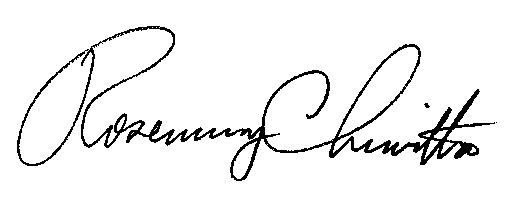 							Rosemary Chiavetta							Secretary(SEAL)ORDER ADOPTED:  April 15, 2021ORDER ENTERED:  April 15, 2021